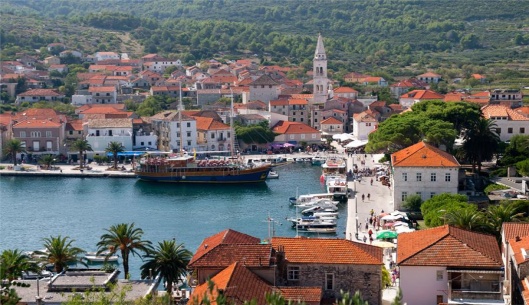 SREDNJA ŠKOLA HVAR              H V A RIZDVOJENA LOKACIJA U JELSIKlasa: 602-03/12-01/01Urbroj: 2128-30-12-01/1Jelsa, 18. lipnja 2012.     Temeljem Odluke o upisu učenika u I . razrede srednje škole Ministarstva znanosti, obrazovanja i sporta Republike Hrvatske  (Klasa: 602-03/11-06/00213, Urbroj: 533-09-12-0011 od 2.travnja 2012., Odluke, Klasa: 602-03/12-06/00015, Urbroj: 533-09-12-0003 od 30. svibnja 2012. i  zajedničkog  Natječaja za upis u srednje škole za školsku godinu 2012./2013. ( „Slobodna Dalmacija“ od 13. lipnja 2012.), Srednja škola Hvarobjavljuje:Srednja škola Hvar – Izdvojena lokacija u Jelsi  upisuje učenike u I. razrede školske 2012./2013. godine u programe/strukovne kvalifikacije/zanimanja:opća gimnazija (četverogodišnji program)hotelijersko-turistički tehničar  (četverogodišnji program)agroturistički tehničar (četverogodišnji program)kuhar, konobar, JMO  (trogodišnji program)I. ROKOVI Ljetni upisni roka) Prvi upisni krug:prijave za upis: 2. srpnja (ponedjeljak) i 3. srpnja (utorak) 2012. od 8 do 16 sati;objava rezultata (ljestvica poretka  na oglasnoj ploči i mrežnim stranicama Škole ) u srijedu, 4. srpnja 2012. do 14 sati;upis učenika je u četvrtak, 5. srpnja 2012. od 8 do 16 sati.Drugi upisni krugprijava u ponedjeljak, 9. srpnja 2012. od 8 do 13 sati;objava rezultata ( ljestvica poretka na oglasnoj ploči i na mrežnim stranicama Škole ) u utorak, 10. srpnja do 12 sati;upis učenika je u srijedu, 11. srpnja 2012. od 8 do 16 sati.     Jesenski upisni rokObjava nepopunjenih upisnih mjesta ( na oglasnoj ploči i mrežnim stranicama Škole  ) i rokova za upis  najkasnije do 17. kolovoza 2012.II. ZAJEDNIČKA MJERILA I POSTUPCI Za upis u I. razred redovitoga obrazovanja prijavljenim kandidatima vrjednuju se i  boduju:postignuti opći uspjeh u prethodnom obrazovanju prema ocjenama u  VII. I VIII. razredu  osnovnoga obrazovanja;postignuti uspjeh u posljednja dva razreda O.Š. iz predmeta, kako slijedi:za gimnazijski program: hrvatski jezik, matematika, engleski jezik, povijest, zemljopis;za strukovnu kvalifikaciju/zanimanje hotelijersko- turistički tehničar u trajanju od četiri godine: hrvatski jezik, engleski jezik, matematika, povijest, zemljopis; za zanimanje agroturistički tehničar  u trajanju od četiri godine: hrvatski jezik, matematika, engleski jezik, biologija, kemija; za strukovnu kvalifikaciju/zanimanje kuhar, konobar, VOB u trajanju tri godine: hrvatski jezik, strani jezik, matematika, biologija, kemija;ocjena iz vladanja u VII. I VIII. razredu O.Š.;sposobnost i darovitost;uspjeh u prethodnome obrazovanju na temelju rezultata       natjecanja učenika u znanju i vještinama i dr. prema točki II.-  Zajednička mjerila i postupci  Natječaja te točki III.-Vrjednovanje posebnih rezultata u prethodnome obrazovanju.Ukupan broj bodova kandidatu se utvrđuje temeljem broja bodova ostvarenih po svim osnovama vrjednovanja – točka III.6. Natječaja.MINIMALNI BODOVNI PRAG – broj bodova potrebnih za upis.    Temeljem Odluke o elementima i kriterijima za izbor kandidata,Klasa: 602-03/11-06/00213, Urbroj: 533-09-12-0011, točka XXI. Srednja škola Hvar kao otočka Škola utvrđuje:Broj bodova u programu opće gimnazije i u četverogodišnjem programu za zanimanja hotelijersko-turistički tehničar i agroturistički tehničar umanjuje se za najviše 5 bodova u odnosu na broj bodova utvrđen Odlukom.PRIJAVA ZA UPIS I UPIS KANDIDATA U SREDNJU ŠKOLUU svakom upisnom krugu kandidat se može prijaviti za upis samo u jednu školu, i to u najviše tri programa obrazovanja koje je Škola objavila za upis. Učenik koji za upis u školu prijavljuje više programa u prijavnicu na prvom mjestu prijavljuje prvi izabrani program, pa alternativne programe (na 2. i 3.mjestu).U postupku prijave kandidat prilaže:Prijavnicu na natječaj (obrazac uručuje Škola);U prijavnici roditelj ili skrbnik obvezno potpisuje izjavu kojom Školi daje pravo provjere osobnih podataka kandidata u Uredu državne uprave;Originalne svjedodžbe posljednja dva razreda (VII. I VIII.) osnovne škole; Odgovarajuće dokumente kojima dokazuje neko od prava koje ima na temelju odredaba Elemenata i kriterija prema Natječaju navedenih u točkama od III. do III. 4.5.Prijavnica na natječaj i upisnica oslobođene su plaćanja upravnih pristojbi (sukladno Zakonu o upravnim pristojbama).  POSEBNA MJERILA I POSTUPCI ZA UPIS                   Mjerila, postupci i kriteriji za vezane obrte:                  Izbor kandidata za upis temelji se:na postignuću u posljednja dva razreda (VII. I VIII.) u osnovnoj školi;na zdravstvenoj sposobnosti kandidata za obavljanje poslova i radnih zadaća u odabranome zanimanju;Zdravstvena sposobnost kandidata dokazuje se liječničkom svjedodžbom medicine rada.na sklopljenom ugovoru o naukovanju ( prema Pravilniku- NN, br.18/08. i 19/10.).ZDRAVSTVENE KONTRAINDIKACIJE ZA UPIS U ZANIMANJA KONOBAR JMO I KUHAR JMO Konobar JMO: poremećaji govora, oštećenje sluha, teže oštećenje vida, deformacije i bolesti lokomotornog, cirkulacijskog i neurološkog sustava.Kuhar JMO: kronične i alergijske bolesti kože, teža oštećenja respiracijskog, kardiovaskularnog, cirkulacijskog i lokomotornog sustava. Prednost pri upisu u programe obrazovanja za vezane obrte imaju djeca obrtnika koja se upisuju u program/zanimanja istovjetan obrtu kojim se bavi roditelj ili skrbnik na temelju ovjerene preslike obrtnica roditelja ili skrbnika, ako ispunjavaju ostale uvjete  za upis koje utvrđuje Škole.                                                                                                          Ravnatelj                                                                                 mr. sc. Sergio BracanovićOGLASNA PLOČA ZA UČENIKE/RODITELJEMREŽNE STRANICE ŠKOLEPISMOHRANA                          